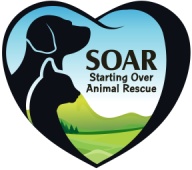 Starting Over Animal Rescue Canine ApplicationOur mission is to secure good homes for abandoned animals, however not all homes are consistent with the best interests of the animal. Improper placement can result in an unpleasant experience for families and the animals. We reserve the right to decline any application.Personal Information:Name: 									Date: 				Address: 								City,State,Zip: 		Home Phone: 								Cell: 				Email: 							No. of Adults/Children in home: 			Household Information:Do you live in a:   House      Apartment      Mobile homeDo you   own or  rent (landlord’s name & number: 				)Household activity level:   Quiet     Average     ActiveDoes anyone in household have allergies to dog(s)     Yes      No   Veterinarian InformationList all current and previous pets (last 5 yrs):   Type of Animal 		  Age	  	 Sex (M/F) 	 Neutered (Y/N)	          Still in household (Y/N)	Veterinarian: 						Pets’ vaccinations current:    Yes     NoGeneral InformationAnimals are given basic medical care and health check, however there is always a chance that the dog has an undetected illness. Are you willing and able to provide proper food and veterinary care (including spaying or neutering, annual exams & vaccinations)?        Yes     NoAre you willing & able to provide a proper home for the dog for its entire life?    Yes   NoHave you ever adopted a pet before?  Yes    NoWhy do you want to adopt a dog?  Companionship to you or another dogPrefer a    Male    Female   dogApplicants must be 18 yrs of age (or older), have a valid photo ID with current address, and written permission from landlord to own a pet. Starting Over Animal Rescue reserves the right to contact individuals and verify all information, including conducting a home visit and vet check. To the best of my knowledge, the information provided is complete and accurate. I understand that if reference or vet checks do not correspond with the information provided, my application may be declined.Applicant’s signature: 								Date: 		